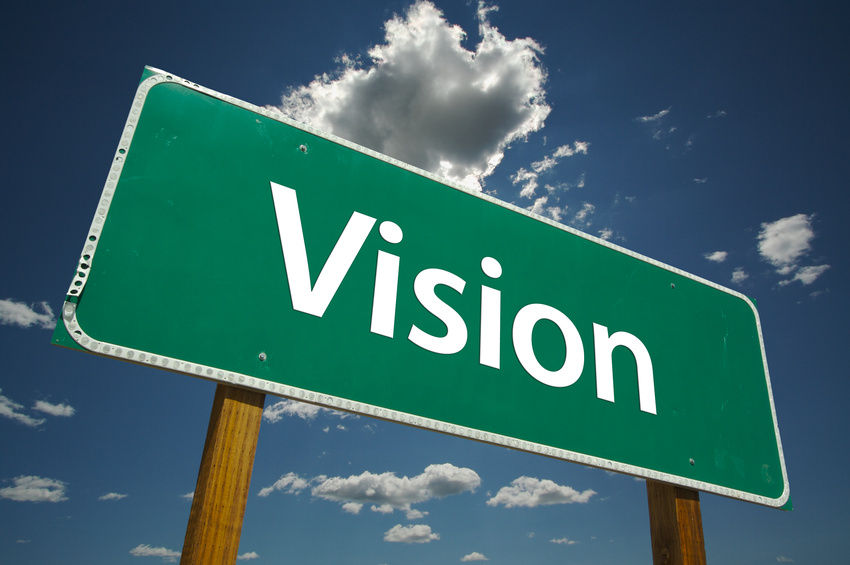 Initiative and enterprise that contribute to innovative outcomesAdapting to new situationsDeveloping a strategic, creative and long-term visionBeing creative Identifying opportunities not obvious to othersTranslating ideas into actionGenerating a range of optionsInitiating innovative solutions